КАБИНЕТ НЕОТЛОЖНОЙ ПОМОЩИ (104 каб. ,1 этаж)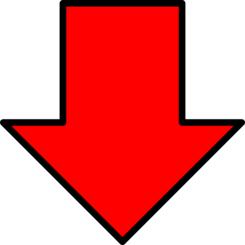 Подростковый  врачНовикова Т.В.М/с Фролова Мария Викторовна316каб.06 маяпо записи15.00-19.0007 маяпо записи9.00-13.0008 мая     по записи14.30-18.30I отделение I отделение I отделение I отделение I отделение I отделение I отделение I отделение №участкаФ.И.О.  врачаПонедельник06 маяВторник07 маяСреда08 мая09 мая10 маяЗав.I отдЯновская Татьяна НиколаевнаЗав. I   педиатрич. отд.208каб.9.00-14.0014.00-19.009.00-14.002 учI отдСтеганцоваАнастасия АлексеевнаМ/с206каб.без записи17.00-18.00по записи18.00-20.00без записи17.00-18.00по записи18.00-20.00без записи17.00-18.00по записи18.00-20.003 учI отдВинокурова Анжела Геннадьевна206каб.без записи9.00-10.00по записи10.00-12.00без записи13.30-14.30по записи14.30-16.30без записи11.30-12.30по записи12.30-14.304 учI отдРаменская Ирина ПавловнаМ/с Муравкина Юлия Валерьевна204каб.без записи12.00-13.00по записи13.00-15.00без записи17.00-18.00по записи18.00-20.00без записи8.30- 9.30по записи9.30-11.305 учI отдОвсянникова Лейла ПигамовнаМ/с Мирошниченко Людмила Александровна304каб.без записи12.00-13.00по записи13.00-15.00без записи16.00-17.00по записи17.00-19.00без записи9.00-10.00по записи10.00-12.006 учI отдЧернышевского 2, 3, 5, 6, 7, 8, 9, 10, 11   Московский пр  161, 163, 163 (а), 165 Бассейная 12, 14, 16   Баранова Ксения Юрьевна ( участковый врач  8  участка)Чернышевского 2, 3, 5, 6, 7, 8, 9, 10, 11   Московский пр  161, 163, 163 (а), 165 Бассейная 12, 14, 16   Баранова Ксения Юрьевна ( участковый врач  8  участка)Чернышевского 2, 3, 5, 6, 7, 8, 9, 10, 11   Московский пр  161, 163, 163 (а), 165 Бассейная 12, 14, 16   Баранова Ксения Юрьевна ( участковый врач  8  участка)Чернышевского 2, 3, 5, 6, 7, 8, 9, 10, 11   Московский пр  161, 163, 163 (а), 165 Бассейная 12, 14, 16   Баранова Ксения Юрьевна ( участковый врач  8  участка)Бассейная 23, 25, 27, 29, 31, 33, 37   Фрунзе 2, 4, 6  Варшавская    48, 50, 52, 54     Московский пр   167, 171 -Александрова Екатерина Геннадьевна( участковый врач 7  участка)Бассейная 23, 25, 27, 29, 31, 33, 37   Фрунзе 2, 4, 6  Варшавская    48, 50, 52, 54     Московский пр   167, 171 -Александрова Екатерина Геннадьевна( участковый врач 7  участка)Бассейная 23, 25, 27, 29, 31, 33, 37   Фрунзе 2, 4, 6  Варшавская    48, 50, 52, 54     Московский пр   167, 171 -Александрова Екатерина Геннадьевна( участковый врач 7  участка)7  учI отдАлександрова Екатерина ГеннадьевнаМ/с Политаева Наталья Викторовна304каб.без записи8.30- 9.30по записи9.30-11.30без записи12.00-13.00по записи13.00-15.00без записи13.00-14.00по записи14.00-16.008 учI отдБаранова Ксения ЮрьевнаМ/с Николаева Надежда Николаевна204каб.Отпуск до 10.05Отпуск до 10.05Отпуск до 10.059  учI отдИдиатулинаКсения ХакимовнаМ/с   Алиева Лале Мамедали Кызы206каб.Отпуск до 16.05Отпуск до 16.05Отпуск до 16.0519 учI отдПоляков Александр АлександровичМ/с ИсаковаЕлена Васильевна212каб.без записи9.00-10.00по записи10.00-12.00без записи16.00-17.00по записи17.00-19.00без записи9.00-10.00по записи10.00-12.00Дежурный врачЗавьялова Светлана Алексеевна 104 каб. 1 этаж 06 мая14.00-20.00 07 мая 8.00-14.0008 мая 8.00-14.00II отделение II отделение II отделение II отделение II отделение II отделение II отделение II отделение №участкФ.И.О.  врачапонедельник06 маяВторник07 маяСреда08 мая09 мая10 маяЗав.II отдЛанговая Лариса ПетровнаЗав. II  педиатрич. отд.216каб.14.00-19.009.00-14.0014.00-19.001 учII отд.ШебановЕвгений  Сергеевич304каб.без записи15.30-16.30по записи16.30-18.30без записи8.30-9.30по записи9.30-11.30Без записи17.00-18.00по записи18.00-20.0011 учII отдДмитриева Алиса МихайловнаМ/с Дурманова Любовь Александровна212каб.Отпуск до 08.05Отпуск до 08.05Отпуск до 08.0512 учII отдЧигрина Наталья АлексеевнаМ/с Тишина Надежда Николаевна212каб.без записи13.00-13.30По записи13.30-15.30без записи12.30-13.30По записи13.30-15.30без записи12.30-13.30по записи13.30-15.3013 учII отдБлагодатная  ул. 43, 47 Кузнецовская ул.  36, 38, 40, 42, 44.Московский пр.   182, 184, 186   Шебанов Евгений Сергеевич ( участковый врач 1  участка)Благодатная  ул. 43, 47 Кузнецовская ул.  36, 38, 40, 42, 44.Московский пр.   182, 184, 186   Шебанов Евгений Сергеевич ( участковый врач 1  участка)Благодатная  ул. 43, 47 Кузнецовская ул.  36, 38, 40, 42, 44.Московский пр.   182, 184, 186   Шебанов Евгений Сергеевич ( участковый врач 1  участка)Благодатная  ул. 43, 47 Кузнецовская ул.  36, 38, 40, 42, 44.Московский пр.   182, 184, 186   Шебанов Евгений Сергеевич ( участковый врач 1  участка) Благодатная  ул.51,Свеаборгская ул.  12. Севастьянова ул.   5, 10, 11, 12, 14, 16, 18.Яковлевский пер. 2, 3, 5, 6, 7, 8, 9, 10, 11. Чигрина Наталья Алексеевна  ( участковый врач 12  участка) Благодатная  ул.51,Свеаборгская ул.  12. Севастьянова ул.   5, 10, 11, 12, 14, 16, 18.Яковлевский пер. 2, 3, 5, 6, 7, 8, 9, 10, 11. Чигрина Наталья Алексеевна  ( участковый врач 12  участка) Благодатная  ул.51,Свеаборгская ул.  12. Севастьянова ул.   5, 10, 11, 12, 14, 16, 18.Яковлевский пер. 2, 3, 5, 6, 7, 8, 9, 10, 11. Чигрина Наталья Алексеевна  ( участковый врач 12  участка)14 учОчирова Рита ВладимировнаМ/с ЗоринаОльга Юрьевна204каб.Без записи16.00-17.00по записи17.00-19.00Без записи13.00-14.00по записи14.00-16.00Без записи12.00-13.00по записи13.00-15.0016 учII отдНагимова ДинараРинатовнаМ/с МазуроваВалерия Анатольевна213каб.Без записи17.00-18.00по записи18.00-20.00Без записи11.30-12.30по записи12.30-14.30Без записи13.30-14.30по записи14.30-16.3017 учII отдКормилина Наталья АнатольевнаМ/с Ишниязова Лилия Газизьяновна213каб.Без записи10.00-11.00по записи11.00-13.00Без записи8.00-9.00по записи9.00-11.00Без записи17.00-18.00по записи18.00-20.00Приём  по адресу!!!!!! М.Митрофаньевская ул, д. 8 корп. 1, стр. 4Приём  по адресу!!!!!! М.Митрофаньевская ул, д. 8 корп. 1, стр. 4Приём  по адресу!!!!!! М.Митрофаньевская ул, д. 8 корп. 1, стр. 4Приём  по адресу!!!!!! М.Митрофаньевская ул, д. 8 корп. 1, стр. 4Приём  по адресу!!!!!! М.Митрофаньевская ул, д. 8 корп. 1, стр. 4Приём  по адресу!!!!!! М.Митрофаньевская ул, д. 8 корп. 1, стр. 4Приём  по адресу!!!!!! М.Митрофаньевская ул, д. 8 корп. 1, стр. 4Приём  по адресу!!!!!! М.Митрофаньевская ул, д. 8 корп. 1, стр. 4№участкФ.И.О.  врачаПонедельник06 маяВторник 07 маяСреда08 мая09 мая10 мая10 учII отдМилюков Олег Викторовичприем  по адресу!!!!!!!!!М.Митрофаньевская ул, д. 8без записи14.00-15.00по записи15.00-17.00без записи16.00-17.00по записи17.00-19.00без записи9.00-10.00по записи10.00-12.0015 учII отдКанайкинаЕкатерина АлександровнаМ/с Константинова Виолетта Игоревнаприем  по адресу!!!!!!!!!М.Митрофаньевская ул, д. 8без записи12.00-13.00по записи13.00-15.00без записи9.00-10.00по записи10.00-12.00без записи15.00-16.00по записи16.00-18.0018 учII отдМамедоваАрзу  АрифовнаМ/с АллахвердиеваЕгана Алифовнаприем  по адресу  !!!!!!!!!М.Митрофаньевская ул, д. 8без записи8.30- 9.30по записи9.30-11.30без записи13.30-14.30по записи14.30-16.30без записи9.00-10.00по записи10.00-12.0021 учII отдКовачевич Маркоприем  по адресу!!!!!!!!!М.Митрофаньевская ул, д. 8без записи9.00-10.00по записи10.00-12.00без записи12.30-13.30по записи13.30-15.30без записи12.00-13.00по записи13.00-15.00